Mostovoy VasylExperience:Position applied for: Chief OfficerDate of birth: 13.10.1991 (age: 26)Citizenship: UkraineResidence permit in Ukraine: YesCountry of residence: UkraineCity of residence: BerdyanskContact Tel. No: +38 (066) 631-52-00E-Mail: vasynich91@yandex.ruSkype: vasynich91U.S. visa: NoE.U. visa: NoUkrainian biometric international passport: Not specifiedDate available from: 16.04.2017English knowledge: GoodMinimum salary: 5500 $ per month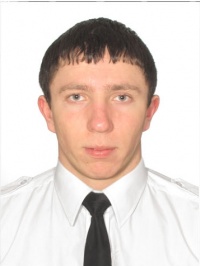 PositionFrom / ToVessel nameVessel typeDWTMEBHPFlagShipownerCrewing2nd Officer31.03.2015-14.04.2016OLYMPUSBulk Carrier57374-BAHAMASOLYMPUS TRANSPORT S.A.Adriatico2nd Officer01.06.2014-03.12.2014LycavitosBulk Carrier587867140BarbadosLycavitos Navigation S.AAdriatico3rd Officer26.01.2014-31.05.2014LycavitosBulk Carrier587867140BarbadosLycavitos Navigation S.AAdriaticoAble Seaman23.08.2013-25.01.2014LycavitosBulk Carrier587867140BarbadosLycavitos Navigation S.AAdriaticoOrdinary Seaman01.05.2011-02.11.2011METEORABulk Carrier323487140George Town,Cayman IMeteora Navigation S.AADRIATICODeck Cadet17.05.2010-25.07.2010SBORSHIK 401235166uaState Enterprise Berdyansk sea  trading&mdash;Deck Cadet05.03.2010-05.05.2010NEPTUNE-42105-uaState Enterprise  Mariupol sea  trading&mdash;